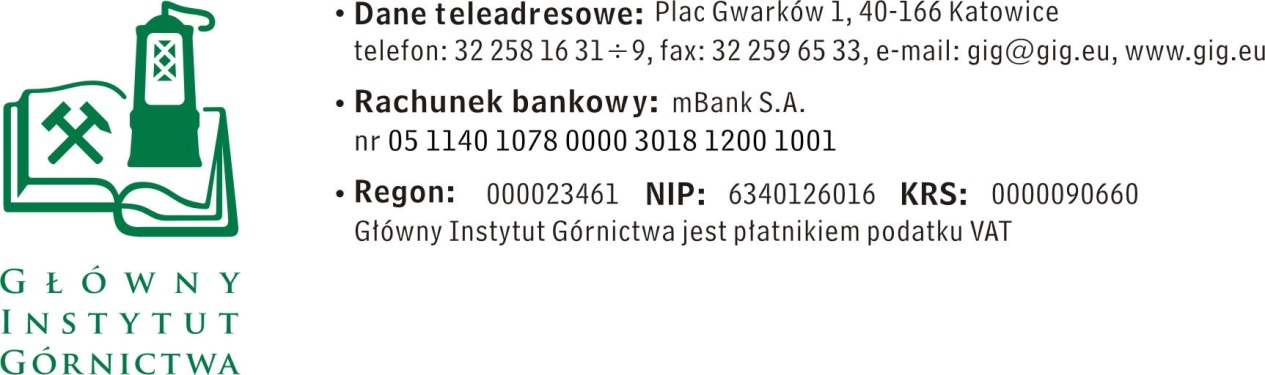 ZAPYTANIE OFERTOWE z dnia 13.04.2017 r.dotyczące dostawy 2 sztuk dygestoriów 
dla Śląskiego Centrum Radiometrii Środowiskowej GIGInformacje ogólneZamawiający: Główny Instytut Górnictwa; Plac Gwarków 1; 40-166 Katowice.Do niniejszego zapytania ofertowego nie stosuje się przepisów ustawy Prawo 
zamówień publicznych z dnia 29 stycznia 2004 r. (Dz.U. z 2015 poz. 2164 z późn. zm.).Opis przedmiotu zamówienia:Przedmiotem zamówienia jest dostawa, wniesienie oraz montaż 2 sztuk dygestoriów dla Śląskiego Centrum Radiometrii Środowiskowej GIG w Katowicach. Zamawiający wymaga udzielenia minimum 24 miesięcy gwarancji na przedmiot dostawy.Dygestorium laminowane o gabarytach zewnętrznych 120 x 90 x 240 cm. Wewnątrz ściany komory wyłożone ceramiką wielkoformatową, blat ceramiczny ze spieku ceramicznego ze zintegrowanym podniesionym obrzeżem z 4 stron, z podwieszanym pod blat zlewikiem ceramicznym  umieszczonym w tylnej części blatu, przy tylnej ścianie dygestorium. 	
Okno dygestotrium - szyby ze szkła bezpiecznego, umieszczone w ramce z materiału odpornego na chemikalia. Rama okienna wykonana z tworzywa sztucznego typu MDF - rama okienna malowana farbami poliuretanowymi odpornymi  na agresywne środki chemiczne zamykana ręcznie. Sufit dygestorium wykonany z materiału odpornego  na agresywne  środki chemiczne (teflon). Średnica króćca przyłączeniowego wywiewu fi 200mm. Dygestorium wyposażone w system zbierania i odprowadzenia skroplin - z odprowadzeniem skroplin do instalacji kanalizacyjnej tak aby skropliny i trujące opary z nich się wydzielające nie miały kontaktu z otoczeniem zewnętrznym (ochrona użytkownika przed wdychaniem oparów). Podejście kanalizacyjne z tyłu dygestorium w gestii zamawiającego). Dygestorium wyposażone w panel kontrolny sygnalizujący przepływ powietrza, kontrolujący sprawność systemu wentylacji, sygnalizujący nieprawidłowe działanie urządzenia, sygnalizujący położenie okna frontowego, bez wyłącznika różnicowo - prądowego.
Dygestorium wyposażone w media: 1 x woda, 4 gniazda 230V.	
Gniazda elektryczne oraz zawór otwarcia /zamknięcia wody umieszczone pod blatem, nad szafkami podblatowymi.W dolnej części szafki laminowane wyłożone materiałem chemoodpornym - drzwi przesuwne  Dygestorium bez wentylatora.  III.	Osoba do kontaktów z Wykonawcami:-	Piotr Hachuła tel. 32 259 26 47, mail: phachula@gig.eu -	Mieczysław Dańda tel. 32 259 21 29, mail: mdanda@gig.euIV.	Wymagania dotyczące Wykonawców oraz dokumenty wymagane wraz z ofertą:Wymagany termin ważności oferty: 30 dni od daty składania ofert.Ofertę należy złożyć na załączonym formularzu ofertowym – załącznik nr 1.Opis warunków udziału oraz dokumenty, które należy dołączyć do oferty:a)	Wykonawca musi wykazać, iż w okresie ostatnich 3 lat przed upływem terminu składania ofert, a jeżeli okres prowadzenia działalności jest krótszy - w tym okresie, zrealizował co najmniej 2 dostawy polegające na dostawie i montażu dygestoriów  o wartości minimum 30 000 zł netto. 	W celu wykazania spełniania przez Wykonawcę warunku, o którym mowa powyżej Wykonawca zobowiązany jest przedłożyć wraz z ofertą: wykaz wykonanych dostaw, w okresie ostatnich trzech lat przed upływem terminu składania ofert, a jeżeli okres prowadzenia działalności jest krótszy – w tym okresie, wraz z podaniem ich wartości, przedmiotu zamówienia, dat wykonania i podmiotów, na rzecz których dostawy zostały wykonane, oraz załączeniem dowodów, czy zostały wykonane - zgodnie z załącznikiem nr 2 do zapytania ofertowego.b)	Pełnomocnictwo do reprezentowania wykonawcy, jeśli nie wynika to z dokumentów rejestrowych (CEIDG lub KRS).V.	Warunki płatnościZapłata wynagrodzenia nastąpi po odbiorze przedmiotu zamówienia, przelewem na rachunek bankowy Wykonawcy, w terminie do 30 dni licząc od daty dostarczenia do Zamawiającego prawidłowo wystawionej faktury VAT.VI.	Kryteria oceny ofert oraz wybór najkorzystniejszej oferty.Kryterium oceny ofert: 	cena					- 100%Informujemy, że w przypadku zaakceptowania Państwa oferty zostaniecie o tym fakcie powiadomieni i zostanie wdrożone przygotowanie zamówienia.Cena podana przez Wykonawcę nie będzie podlegała zmianie w trakcie realizacji zamówienia.VII.	Miejsce i termin składania ofertOfertę według załączonego wzoru należy złożyć do dnia 20.04.2017 r. do godz. 12.00. Ofertę można złożyć drogą elektroniczną lub w siedzibie Zamawiającego:Główny Instytut GórnictwaPlac Gwarków 140-166 Katowicebudynek B, pokój 9ae-mail: phachula@gig.euZamawiający zastrzega sobie prawo do unieważnienia zapytania ofertowego w każdej chwili, bez podania przyczyny.Zamawiający informuje, iż ocenie podlegać będą tylko te oferty, które wpłyną do Zamawiającego w okresie od dnia wszczęcia niniejszego rozeznania rynku do dnia, w którym upłynie termin składania ofert.Zamawiający na etapie oceny ofert ma prawo zwrócić się z pytaniami do wykonawcy w celu wyjaśnienia treści oferty. Wykonawca jest zobowiązany do udzielenie wyjaśnienie w terminie wskazanym przez Zamawiającego pod rygorem odrzucenia oferty.VIII.	Termin wykonania zamówienia:Nie później niż 1 miesiąc od daty zawarcia umowy.IX.	Załączniki:Formularz oferty.Wykaz dostawZAPRASZAMY DO SKŁADANIA OFERTKierownik Działu Technicznegoinż. Bogdan ChrzanZałącznik nr 1 do Zapytania ofertowego.__________________pieczęć firmowa WykonawcyNazwa / Imię i nazwisko Wykonawcy:__________________________________________________________________________________________Adres: _______________________________Nr tel.: _________________ Nr faksu: ________________Adres e-mail: _________________________OFERTAz dnia ____________dotycząca dostawy 2 sztuk dygestoriów dla Śląskiego Centrum Radiometrii Środowiskowej GIGNiniejszym oferujemy cenę, zgodnie z warunkami zawartymi w Zapytaniu ofertowym za kwotę:netto: _________________________ PLN,VAT – ___%, wartość ___________________ PLN,brutto: _______________________________ PLN.słownie: ______________________________________________________________2.	Oświadczenie Wykonawcy:2.1	Oświadczam, że cena brutto obejmuje wszystkie koszty realizacji przedmiotu 
zamówienia.2.2	Oświadczam, że spełniam wszystkie wymagania zawarte w Zapytaniu ofertowym.2.3	Oświadczam, że uzyskałem od Zamawiającego wszelkie informacje niezbędne do rzetelnego sporządzenia niniejszej oferty.2.4	Oświadczam, że uznaję się za związanego treścią złożonej oferty, przez okres 30 dni od daty jej złożenia.2.5	Oświadczam, że znane mi są zasady wyboru Wykonawcy i nie wnoszę do nich 
zastrzeżeń.3.	Załączniki wymagane do oferty:-	formularz wyceny-	wykaz dostaw wraz z poświadczeniami należytego wykonania-	…………………………………………_____________________________					____________________________(miejscowość, data)							                     (podpis)Załącznik nr 2 do zapytania ofertowego...........................................Pieczątka firmowa Wykonawcy/Imię i Nazwisko WykonawcyDoświadczenie zawodowe - wykaz dostawSkładając ofertę w zapytaniu na: dostawę 2 sztuk dygestoriów dla Śląskiego Centrum Radiometrii Środowiskowej GIG przedkładam/y wykaz wykonanych dostaw w okresie ostatnich trzech lat przed upływem terminu składania ofert, a jeżeli okres prowadzenia działalności jest krótszy – w tym okresie, wraz z podaniem ich wartości, przedmiotu, dat wykonania i podmiotów, na rzecz których usługi zostały wykonane, oraz załączeniem dowodów, czy zostały wykonane należycie........................................ , dnia .......................		......................................................Podpis osoby uprawnionej do reprezentowania Wykonawcy Lp.ZamawiającyRodzaj wykonanych dostawWartość dostaw netto, które wykonywał Wykonawca Data wykonania dostawy